建投大宗平台9月优化内容1、采购意向单待受理前可修改配送地址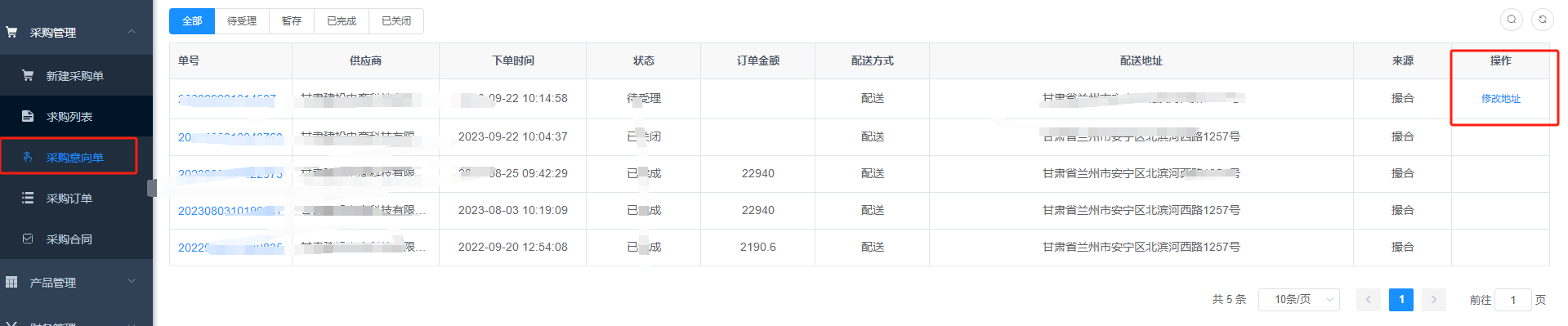 2、销售、采购订单金额分页总计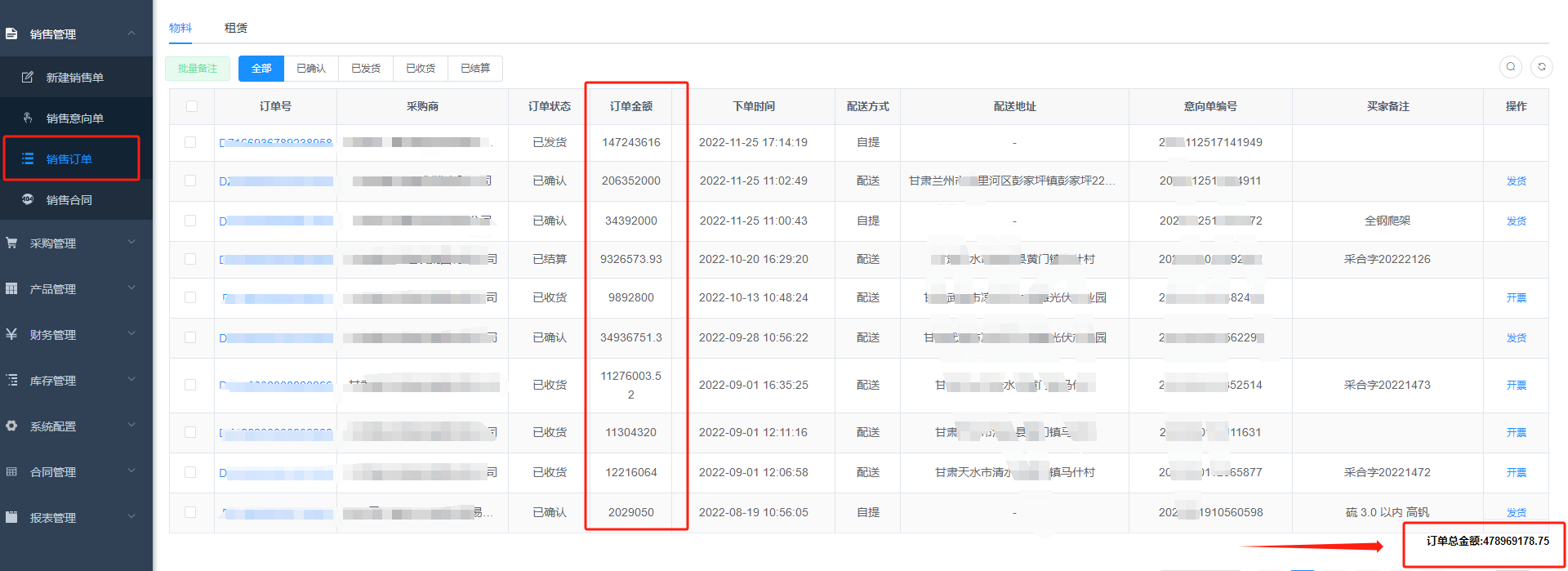 3、订单根据不同的条件进行账表分类统计（已付未付金额统计汇总）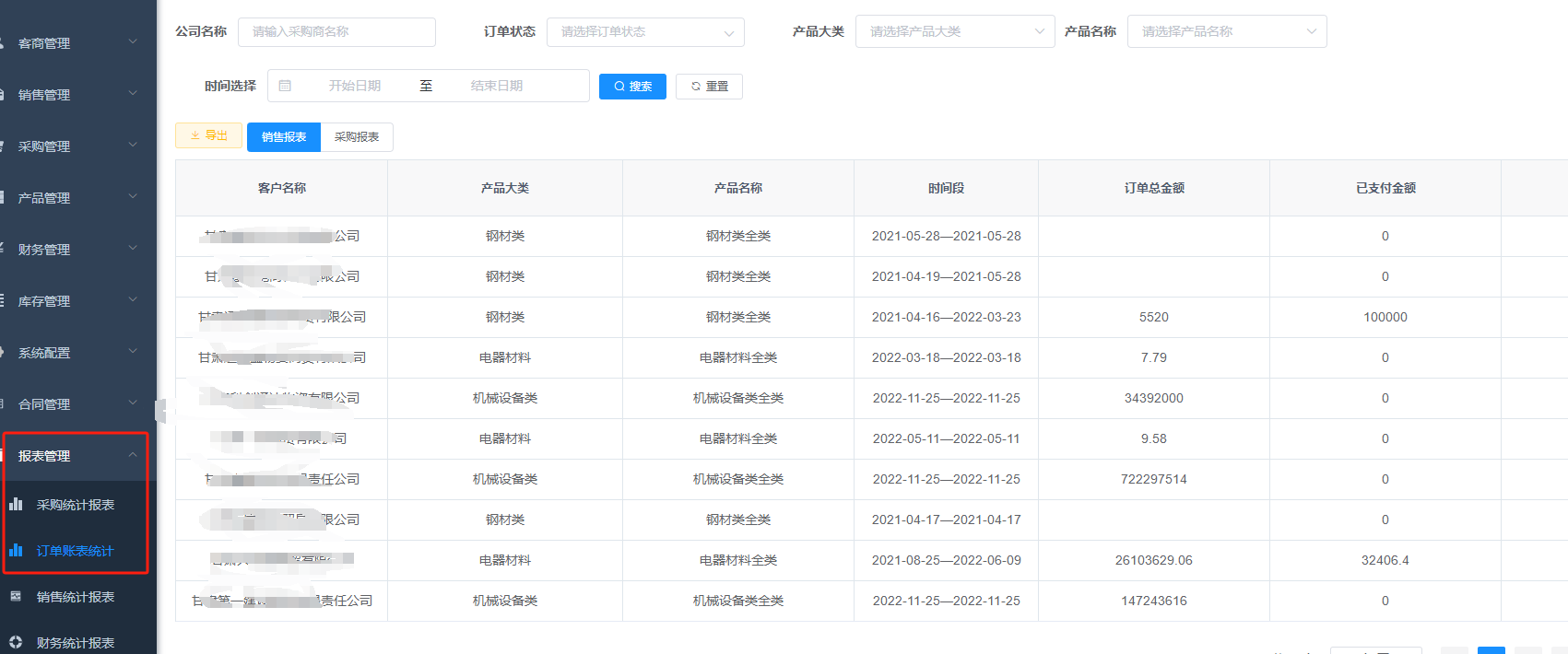 4、询比价列表新增中标单位和金额展示，买家中心 卖家中心新增询比价统计。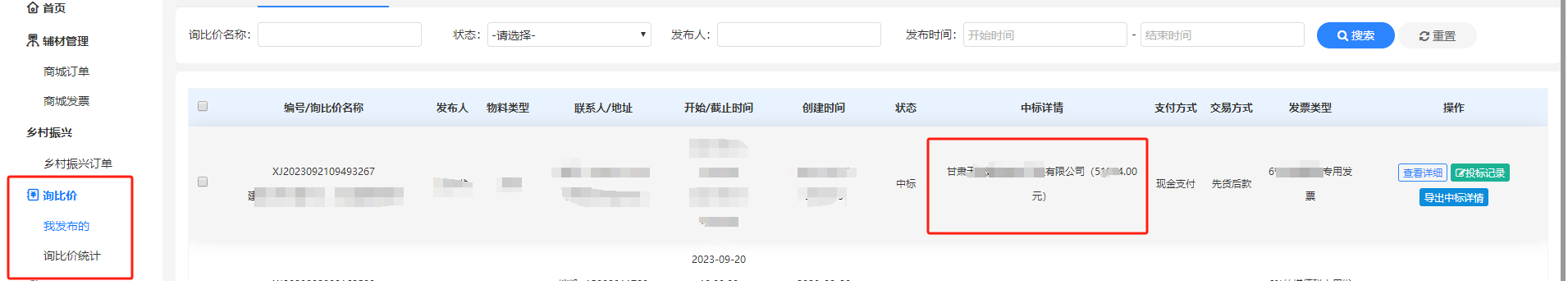 5、新增辅材、询比价搜索提示。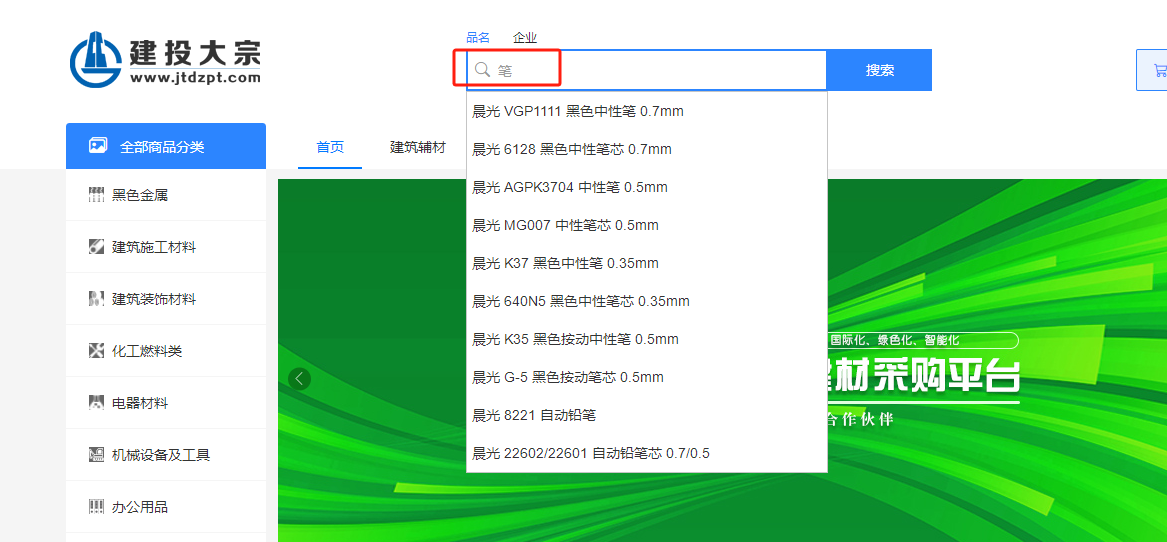 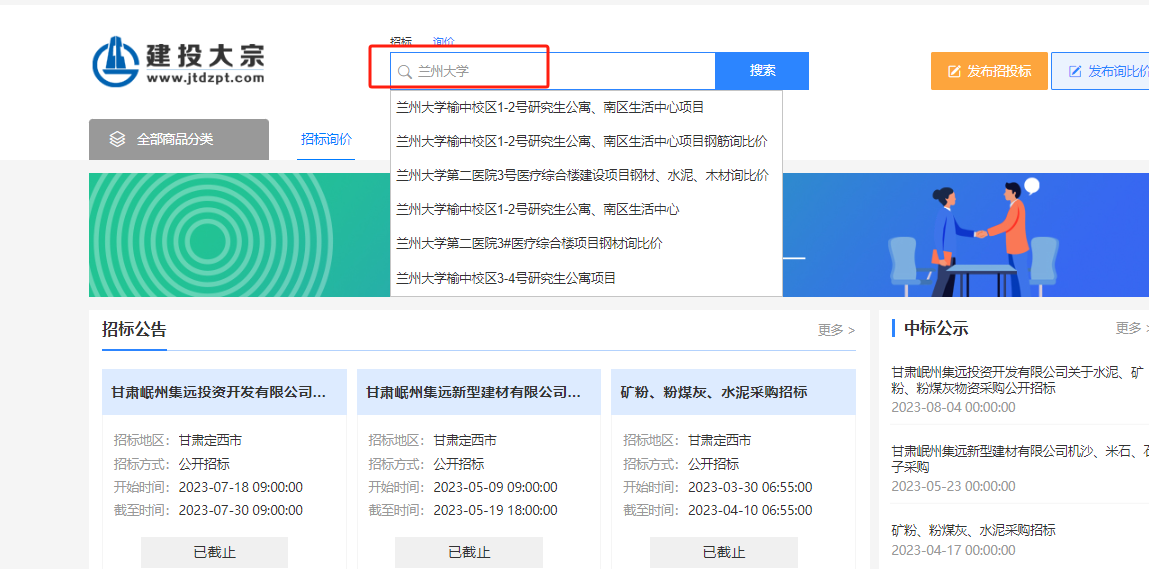 6、询比价、招投标发布快捷键入口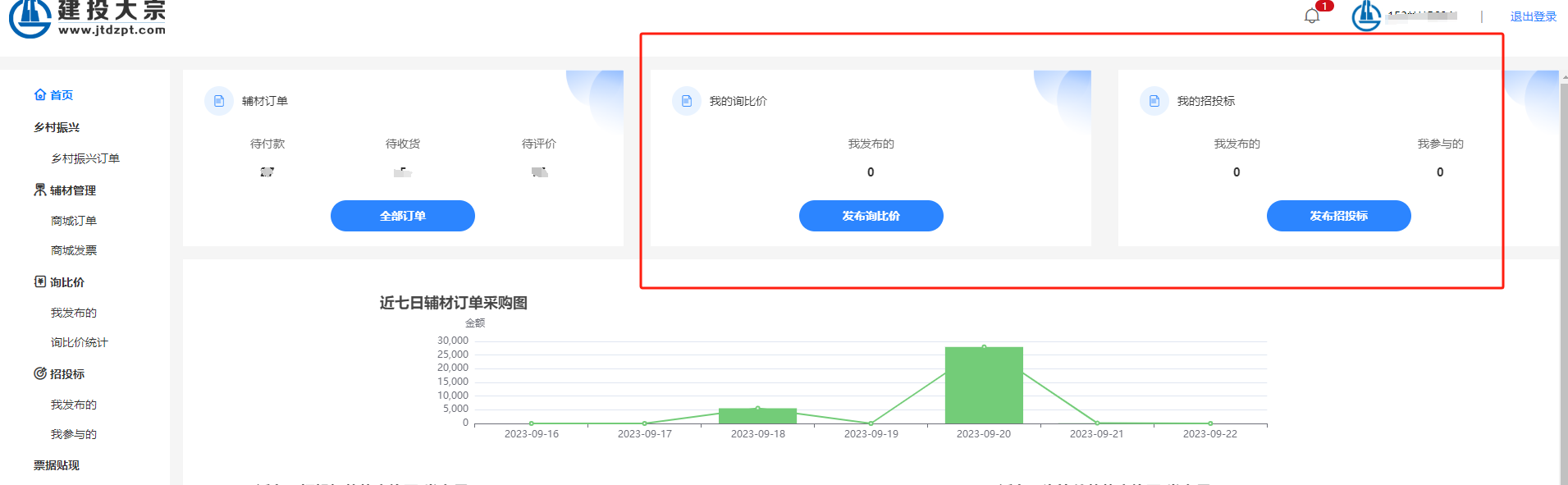 7、辅材订单分页统计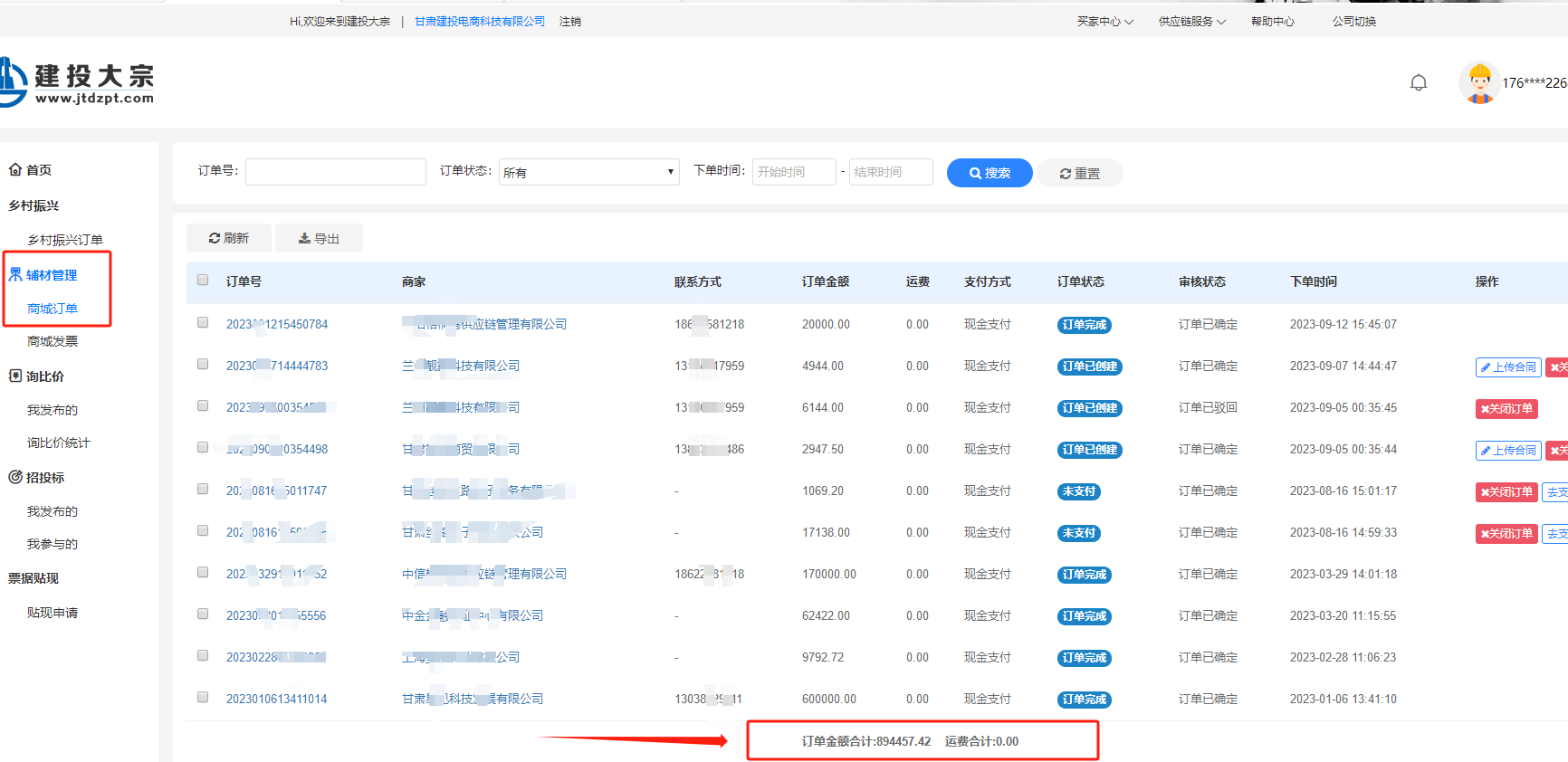 